RHODES UNIVERSITY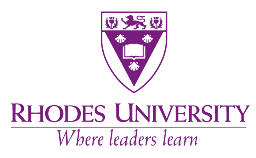 ADMISSION OF GUILT PENALTIES FOR RESIDENCE STUDENTSIN TERMS OF RULE 9 OF THE STUDENT DISCIPLINARY CODE: 2023OFFENCECOMPULSORY SERVICE 1Needlessly pushing a panic button40 hours2Parking on the wrong side of the road (facing oncoming traffic)40 hours3Smoking in a prohibited area30 hours4Streaking/indecent exposure25 hours5Vomiting in public while under the influence of alcohol20 hours6Urinating in public20 hours9Using loud, abusive or offensive language in public20 hours8Holding a “boot party” on campus and causing noise and disturbance20 hours9Not registering a motor vehicle with the University20 hours10Disregarding a stop sign20 hours11Breach of water protocol20 hours12First-time visiting offence (receiving a visitor/visiting a residence other one’s own outside visiting hours)15 hours13Driving a vehicle on the pavement12 hours14Parking in areas reserved for University staff12 hours15Parking on a red line12 hours16Driving on the wrong side of the road12 hours17Failure to pack up as per formal instruction10 hours18Parking on a yellow line / loading zone or lawn6 hours19Failure to sign a guest in or out6 hours20Failure to evacuate a residence in a fire drill6 hours21Leaving a heater on in a residence room during a period of absence6 hours22Failure to do a scheduled duty4 hours23Failure to sign out for weekend/overnight/end of term4 hours24Not wearing footwear in dining hall4 hours25Prestik on walls4 hours26Any minor noise offence4 hours27General littering within the precincts of the Hall4 hours28Non-attendance at Hall/House meetings3 hours29Removal of food from dining hall (other than permitted) without permission2 hours30Taking more than the allotted fruit or juice portion from the servery2 hours31Boiling a kettle without a tray2 hours32Not handing in forms/keys2 hours33Excessive use of the master key between 00h00 and 07h002 hours34Contravention of any Hall/ House RuleUp to 6 hours35Bringing unauthorised guests into the Dining Hall20 hoursLast updated January 2023Last updated January 2023